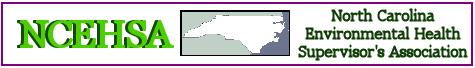 Central North Carolina Environmental Health Supervisors’ AssociationMAY 8, 2015Something Different Restaurant1512 Zoo ParkwayAsheboro, NC. 2720510:00 – 11:00 amI&E Committee UpdateEdwin Stott, NCEHSA Representative11:00 am – 12:00 pmHACCP Plans, Variance Requests, QA, Lodging issues -  Panel Discussion “What We are Doing”Terri Ritter,  REHSNC Department of Health and Human ServicesEnvironmental Health Regional Specialist, Food Protection and Facilities, Division of Public Health12:00 – 1:15 pmLunch1:15 – 2:15 pmRound Table DiscussionProposed Legislation (HB309, SB7, SB231, SB235, SB546, HB520, SB617)Other Issues2:15 – 3:00 pmCNCEHSA Business Meeting